1 D       2E         3C           4C           5 C            6A                7E            8  B          9C         10 E             11C         12  A         13C 1. 2.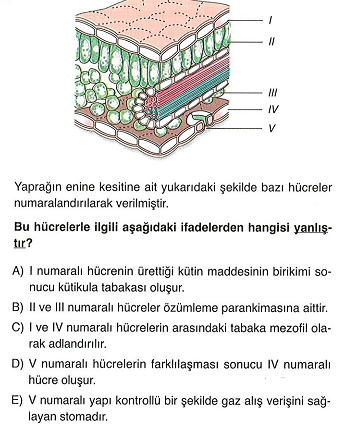 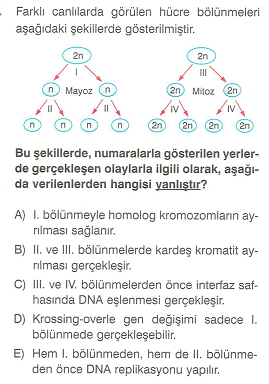 3.4.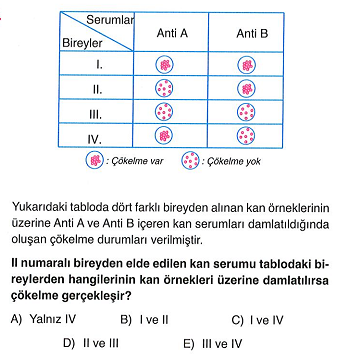 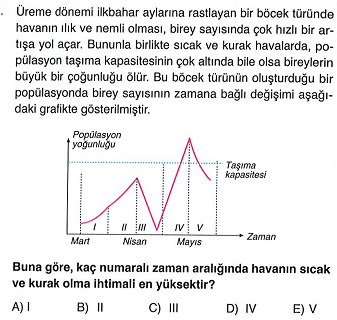   5.6.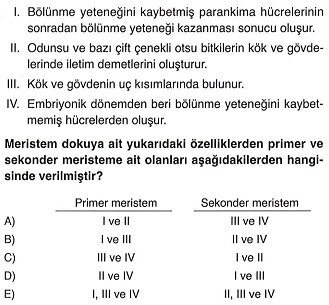 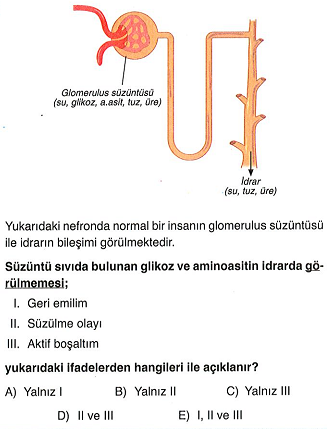 7.8.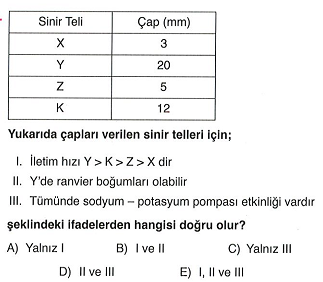 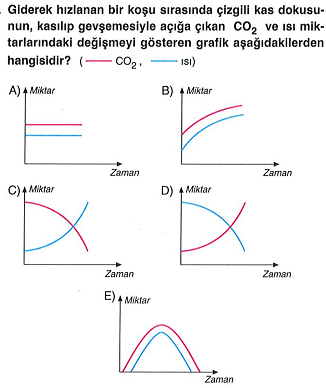 9. 10.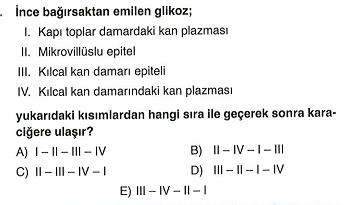 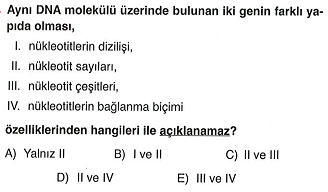 11.12.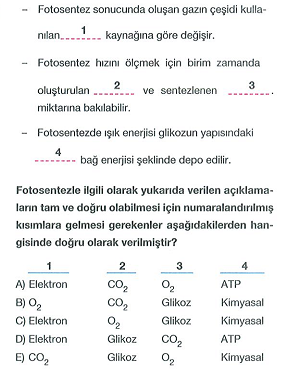 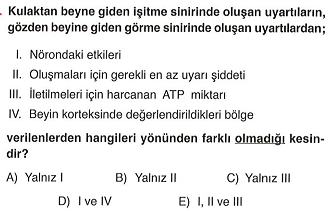 13. 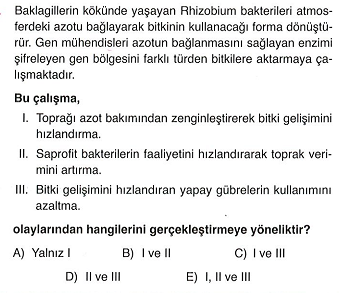 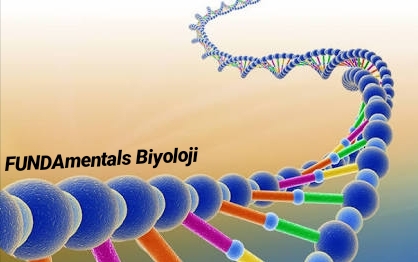 